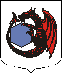 МУНИЦИПАЛЬНОЕ ОБРАЗОВАНИЕКУЗЬМОЛОВСКОЕ ГОРОДСКОЕ ПОСЕЛЕНИЕВСЕВОЛОЖСКОГО МУНИЦИПАЛЬНОГО РАЙОНАЛЕНИНГРАДСКОЙ ОБЛАСТИА Д М И Н И С Т Р А Ц И ЯП О С Т А Н О В Л Е Н И Е29 декабря 2023 года	        № 658г.п. КузьмоловскийОб отмене постановления администрации муниципального образования Кузьмоловское городское поселение Всеволожского муниципального района Ленинградской областиВ соответствии с Федеральным законом от 06.10.2003 № 131-ФЗ «Об общих принципах организации местного самоуправления в Российской Федерации», Уставом муниципального образования Кузьмоловское городское поселение Всеволожского муниципального района Ленинградской области, администрация муниципального образования Кузьмоловское городское поселение Всеволожского муниципального района Ленинградской области п о с т а н о в л я е т:Признать утратившими силу с 01.01.2024 года постановление от 22 мая 2023 года №223 «О внесении изменений в постановление администрации №80 от 12.08.2021 года «Об утверждении порядка проведения оценки качества финансового менеджмента главных распорядителей средств бюджета муниципального образования «Кузьмоловское городское поселение» Всеволожского муниципального района Ленинградской области».Настоящее постановление вступает в силу с 1 января 2024 года.Контроль исполнения настоящего постановления оставляю за собой.Глава администрации                                                                                        Д.В.Кобзев